RANKIN COUNTY SCHOOL DISTRICT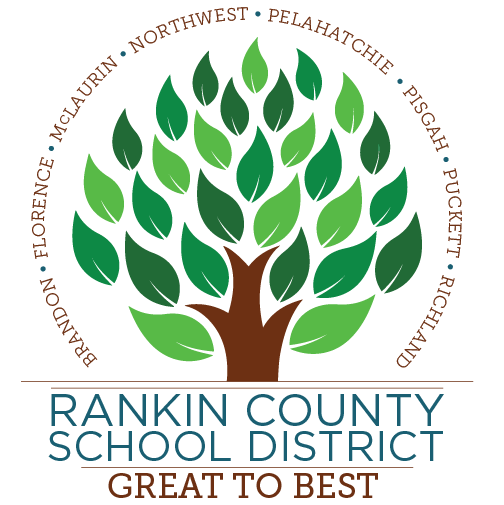 Eligibility Determination ReportBased on the attached (re)evaluation report(s) completed, the Multidisciplinary Evaluation Team (MET) or Individual Education Program (IEP) Committee determines that: The child meets the criteria for the presence of 	The child meets the criteria for the presence of a Language/Speech Impairment (LS) that is not the primary disability but requires language and/or speech services as a related service ____________________________.The child does not meet the criteria for the presence of a disability due to:Failure to meet required criteria: 	   _________________________________________________________________________________________                                           Exclusionary factors: 	_________________________________________________________________________________________Attach any eligibility determination checklists, required statements from professionals, and/or  other reports.PERSONAL DATAPERSONAL DATAPERSONAL DATAPERSONAL DATAStudent:Student:MSIS #:MSIS #:DOB:School:School:Grade:InitialOut-of-StateReevaluationDate of Meeting:  Date of Meeting:  By signing below, I certify that this report DOES reflect my conclusions.By signing below, I certify that this report DOES reflect my conclusions.By signing below, I certify that this report DOES reflect my conclusions.By signing below, I certify that this report DOES NOT reflect my conclusions.I will submit a separate statement with my conclusions.By signing below, I certify that this report DOES NOT reflect my conclusions.I will submit a separate statement with my conclusions.By signing below, I certify that this report DOES NOT reflect my conclusions.I will submit a separate statement with my conclusions.SignaturePositionPositionSignatureSignaturePositionMET ChairpersonMET ChairpersonMET ChairpersonGeneral EducatorGeneral EducatorGeneral EducatorSpecial EducatorSpecial EducatorSpecial EducatorParent/GuardianParent/GuardianParent/GuardianStudentStudentStudentLanguage/Speech Pathologist/TherapistLanguage/Speech Pathologist/TherapistLanguage/Speech Pathologist/TherapistSchool Psychologist/PsychometristSchool Psychologist/PsychometristSchool Psychologist/PsychometristAdministratorAdministratorAdministratorOther: 	Other: 	Other: 	